Аналитическая справкаПо итогом реализации КОП «Веб-дизайнер интерфейсов»В старшей (разновозрастной) группе №20 за ноябрь 2019-2020 учебного года   В соответствие с основными направлениями годового плана воспитательно-образовательной работы  на 2019-2020 учебный год, на основании приказа заведующего от __09.2018 №___              «Об организации краткосрочных практик по выбору семьи, в том числе технической направленности» в МАДОУ «ЦРР-детский сад «Зодчий» г.Перми, в период  с 01.11.19 по 31.11.19  были реализованы КОП по выбору для детей разновозрастной группы №20.Цель КОП: Обобщение представления о современной профессии «Веб- дизайнер интерфейсов» через практическую деятельность , создавая элемент интерфейса в виде QR-кода  с помощью компьютерных программ  «QR- Code»Задачи:Дидактическая: учение детей распознавать и зашифровывать информацию по QR-кодами  с помощью  компьютерного оборудования и определенных программ.Развивающая: развитие умения вступать в игровое взаимодействие со сверстниками, умение договариваться, помогать друг другу. Воспитательная: воспитывать дружеские взаимоотношения между детьми; побуждать детей к взаимопомощи   при поиске ответов на загадки                        Количество руководителей КОП по выбору (воспитателей и специалистов)-1 человекПрактику посетили 26 (77%) детей из 34.6 (18 %)не посетили ни какую практикуИтогам реализации практики «Веб –дизайнер интерфейсов»  были изготовлены закодированные Фамилии и Имена детей на бумаге формата А5.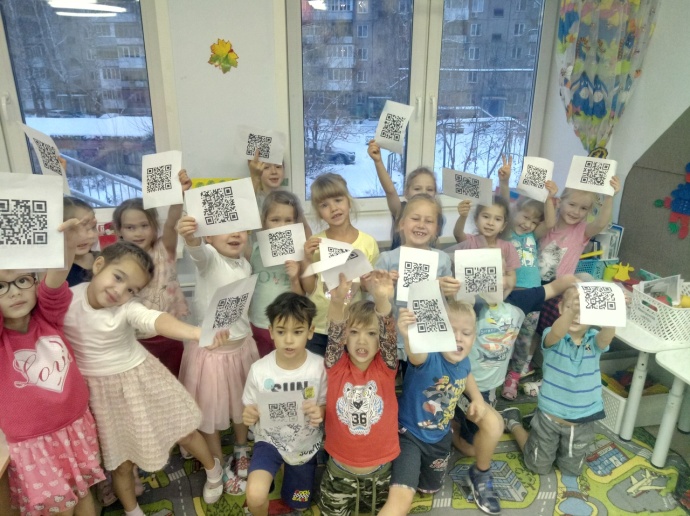 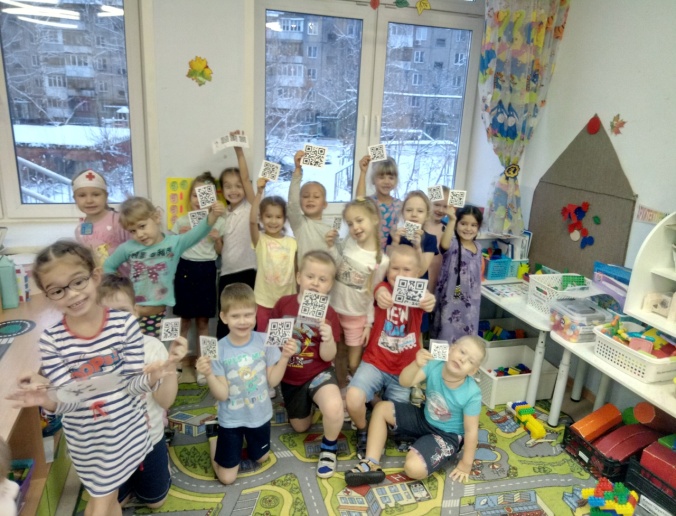 Название краткосрочных образовательныхпрактикКоличество занятийРуководительКоличество детей, посетивших практику«Веб-дизайнер интерфейсов4Юсупова О.А.26